Виконання Україною міжнародних зобов’язань за Конвенцією Організації Об’єднаних Націй про ліквідацію всіх форм дискримінації щодо жінок обговорено на комітетських слуханнях8 квітня 2021 року відбулось обговорення стану виконання заключних рекомендацій Комітету ООН з ліквідації дискримінації щодо жінок, наданих за результатами розгляду 8-ї періодичної доповіді України про виконання Конвенції про ліквідацію всіх форм дискримінації щодо жінок, організоване Комітетом Верховної Ради України з питань зовнішньої політики та міжпарламентського співробітництва. У заході взяли участь народні депутати України, представники міністерств, інших органів виконавчої влади, міжнародні та громадські організації.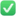 Генеральний директор Директорату розвитку соціальних послуг та захисту прав дітей Руслан Колбаса у своєму виступі розповів про процес підготовки 9-ї періодичної доповіді України, підкреслив важливу роль у цьому процесі народних депутатів, які стали ініціаторами низки законопроектів, важливих для реалізації положень Конвенції.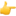 Серед основних здобутків у виконанні Конвенції - створення системи для скорочення гендерної нерівності в усіх сферах життєдіяльності суспільства шляхом інтеграції гендерних підходів. Зокрема, постановою Кабінету Міністрів затверджено Типові положення про відповідальний підрозділ та радників з питань забезпечення рівних прав та можливостей жінок і чоловіків. Затверджено Інструкцію щодо інтеграції гендерних підходів під час розроблення нормативно-правових актів, Методичні рекомендації щодо оцінювання гендерного впливу галузевих реформ та рекомендації стосовно внесення до колективних договорів та угод положень, спрямованих на забезпечення рівних прав та можливостей жінок і чоловіків у трудових відносинах.У 2021 році прийнято другий національний план з виконання резолюції Ради Безпеки ООН 1325 „Жінки, мир, безпекаˮ до 2025 року.Україні вдалося зменшити розрив в оплаті праці жінок і чоловіків. Так, якщо у 2017 році він становив 21,2%, то у 2020 році – 20,4%.Зросло представництво жінок у Парламенті, місцевих радах обласного, міських та районних рівнів, чому сприяло введення гендерних квот.Для довідки: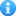 Конвенція про ліквідацію всіх форм дискримінації щодо жінок була підписана Україною у 1980 році, ратифікована – у 1981 році. У1999 році ООН прийнято Факультативний протокол до Конвенції, який дає можливість подання до Комітету ООН з ліквідації дискримінації щодо жінок індивідуальних скарг (ратифіковано Верховною Радою України у 2003 році).Відповідно до статті 18 Конвенції, раз на чотири роки країна представляє національні доповіді про заходи, вжиті для виконання зобов’язань. Україна представила 8 періодичних доповідей.